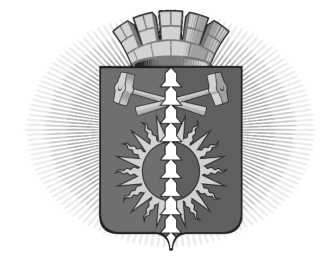 АДМИНИСТРАЦИЯ  ГОРОДСКОГО ОКРУГА ВЕРХНИЙ ТАГИЛПОСТАНОВЛЕНИЕОб утверждении Порядка уведомления руководителями муниципальных учреждений (предприятий) городского округа Верхний Тагил о возникновении личной заинтересованности при осуществлении трудовых обязанностей, которая приводит или может привести к конфликту интересов         В соответствии с Федеральным законом от 25 декабря 2008 года № 273-ФЗ «О противодействии коррупции», во исполнение подпункта 6.6 пункта 6 вопроса I протокола заседания Комиссии по координации работы по противодействию коррупции в Свердловской области от 16.08.2022 № 2-К, в целях осуществления контроля за соблюдением требований законодательства по противодействию коррупции руководителями муниципальных учреждений (предприятий) городского округа Верхний Тагил, руководствуясь Уставом  городского округа Верхний Тагил, Администрация  городского округа Верхний Тагил ПОСТАНОВЛЯЕТ:Утвердить Порядок уведомления руководителями муниципальных учреждений (предприятий) городского округа Верхний Тагил о возникновении личной заинтересованности при осуществлении трудовых обязанностей, которая приводит или может привести к конфликту интересов (прилагается).Контроль за исполнением настоящего Постановления оставляю за собой. Настоящее Постановление разместить на официальном сайте Администрации городского округа Верхний Тагил в информационно-телекоммуникационной сети Интернет (www.go-vtagil.ru) и опубликовать в газете «Местные ведомости».И.о. Главы городского округа
Верхний Тагил                                                                           Н.А. Кропотухина УтвержденПостановлением Администрациигородского округа Верхний Тагилот 27.11.2023 № 1126ПОРЯДОКуведомления руководителями муниципальных учреждений (предприятий) городского округа Верхний Тагил о возникновении личной заинтересованности при осуществлении трудовых обязанностей, которая приводит или может привести к конфликту интересов1. Настоящий Порядок уведомления руководителями муниципальных учреждений (предприятий) городского округа Верхний Тагил о возникновении личной заинтересованности при осуществлении трудовых обязанностей, которая приводит или может привести к конфликту интересов (далее - Порядок), определяет процедуру уведомления руководителями муниципальных учреждений (предприятий) городского округа Верхний Тагил (далее - руководители), в отношении которых функции и полномочия учредителя осуществляет Администрация городского округа Верхний Тагил (далее - администрация), ее отраслевые (функциональные) органы, о возникновении личной заинтересованности при осуществлении трудовых обязанностей, которая приводит или может привести к конфликту интересов.2. Для целей настоящего Порядка используются понятия "конфликт интересов", "личная заинтересованность" в значении, установленном статьей 10 Федерального закона от 25 декабря 2008 года № 273-ФЗ "О противодействии коррупции".3. В случае возникновения у руководителя личной заинтересованности при осуществлении трудовых обязанностей, которая приводит или может привести к конфликту интересов, руководитель незамедлительно обязан направить Главе городского округа Верхний Тагил в письменной форме уведомление о возникновении личной заинтересованности при осуществлении трудовых обязанностей, которая приводит или может привести к конфликту интересов (далее - уведомление).При невозможности руководителя представить уведомление лично, он может направить его заказным письмом с уведомлением.4. Руководители направляют уведомление, составленное по форме согласно приложению № 1 к настоящему Порядку.К уведомлению могут прилагаться все имеющиеся в распоряжении руководителя дополнительные материалы, подтверждающие обстоятельства, факты, доводы, изложенные в уведомлении.5. Прием и регистрация уведомлений осуществляется организационно-правовым отделом Администрации городского округа Верхний Тагил.Уведомление регистрируется специалистом первой категории организационно-правового отдела Администрации городского округа Верхний Тагил в день поступления в журнале регистрации уведомлений о возникновении личной заинтересованности при осуществлении трудовых обязанностей, которая приводит или может привести к конфликту интересов по форме согласно приложению № 2 к настоящему Порядку.Копия уведомления с отметкой о регистрации выдается руководителю под подпись в журнале регистрации уведомлений. В случае если уведомление было направлено иным способом руководитель, направивший его, информируется о дате регистрации и регистрационном номере любым доступным способом.6. Для дополнительного выяснения обстоятельств, содержащихся в уведомлении, по решению Главы городского округа Верхний Тагил может проводиться проверка.Решение о проведении проверки оформляется распоряжением администрации городского округа Верхний Тагил. Проведение проверки осуществляет организационно-правовой отдел.Руководитель, направивший уведомление, в ходе проведения проверки имеет право:1) давать устные и письменные объяснения, представлять заявления и иные документы;2) ознакомиться по окончании проверки с ее материалами.7. Глава городского округа Верхний Тагил направляет уведомление (и результаты проверки, в случае ее проведения) в комиссию по соблюдению требований к служебному поведению муниципальных служащих, замещающих должности муниципальной службы в органах местного самоуправления городского округа Верхний Тагил, руководителей муниципальных учреждений (предприятий) городского округа Верхний Тагил и урегулированию конфликта интересов в органах местного самоуправления городского округа Верхний Тагил (далее - комиссия). С учетом решения комиссии Глава городского округа Верхний Тагил принимает решение о том, действительно ли личная заинтересованность приводит или может привести к конфликту интересов, и определяет необходимые меры по предотвращению или урегулированию конфликта интересов. 8. Глава городского округа Верхний Тагил, если ему стало известно о возникновении у руководителя личной заинтересованности, которая приводит или может привести к конфликту интересов, обязан принять меры по предотвращению или урегулированию конфликта интересов.Предотвращение или урегулирование конфликта интересов может состоять в изменении трудовых обязанностей руководителя, являющегося стороной конфликта интересов, вплоть до его отстранения от их исполнения в установленном Порядке, и (или) в его отказе от выгоды, явившейся причиной возникновения конфликта интересов.Предотвращение или урегулирование конфликта интересов, стороной которого является руководитель, осуществляются путем отвода или самоотвода руководителя в случаях и Порядке, предусмотренных законодательством Российской Федерации.9. Специалист первой категории организационно-правового отдела Администрации городского округа Верхний Тагил обеспечивает информирование о принятом Главой городского округа Верхний Тагил решении руководителя, представившего уведомление, в течение двух рабочих дней с момента принятия соответствующего решения.10. Неисполнение руководителем обязанностей по принятию мер для предотвращения или урегулирования конфликта интересов является основанием для привлечения его к ответственности в соответствии с законодательством Российской Федерации.Приложение № 1к Порядку уведомления руководителямимуниципальных учреждений (предприятий)городского округа Верхний Тагило возникновении личной заинтересованностипри осуществлении трудовых обязанностей,которая приводит или может привестик конфликту интересовФорма                                    Главе городского округа Верхний Тагил                                    _______________________________________                                    (фамилия, инициалы)                                    _______________________________________                                    _______________________________________                                    (фамилия, имя, отчество,                                    должность руководителя                                    муниципального учреждения (предприятия)                                    городского округа Верхний Тагил, телефон)                                УВЕДОМЛЕНИЕ                 о возникновении личной заинтересованности             при осуществлении трудовых обязанностей, которая             приводит или может привести к конфликту интересов    Уведомляю   о   возникновении  у  меня  личной  заинтересованности  приосуществлении  трудовых  обязанностей,  которая приводит (может привести) кконфликту интересов (нужное подчеркнуть).    Обстоятельства,   являющиеся   основанием   для   возникновения  личнойзаинтересованности: _________________________________________________________________________________________________________________________________.    (описание  обстоятельств,  личной  заинтересованности, которые приводятили могут привести к возникновению конфликта интересов)    Трудовые   обязанности,  на  осуществление  которых  влияет  или  можетповлиять личная заинтересованность: _________________________________________________________________________________________________________________.    (описание  трудовых обязанностей, на исполнение которых может негативноповлиять либо влияет личная заинтересованность)    Предлагаемые   меры  по  предотвращению  или  урегулированию  конфликтаинтересов:__________________________________________________________________________.    Меры,   предпринятые   (предпринимаемые)   в   целях  предотвращения  иурегулирования конфликта интересов: _________________________________________________________________________________________________________________.    Дополнительные сведения: ________________________________________________________________________________________________________________________.    Приложение: ______________________________________________________________________________________________________________________________________      (перечень документов, подтверждающих изложенное в уведомлении)__________________       _________________      ___________________________      (дата)                  (подпись)            (расшифровка подписи)Уведомление зарегистрировано__________________      (дата)Время регистрации _________________Регистрационная запись N _____________________________________________________________________________________             (фамилия, имя, отчество, подпись, должность лица,                     зарегистрировавшего уведомление)Приложение № 2к Порядку уведомления руководителямимуниципальных учреждений (предприятий)городского округа Верхний Тагило возникновении личной заинтересованностипри осуществлении трудовых обязанностей,которая приводит или может привестик конфликту интересовФормаЖУРНАЛрегистрации уведомлений о возникновенииличной заинтересованности при осуществлениитрудовых обязанностей, которая приводит или может привестик конфликту интересов, руководителей муниципальныхучреждений (предприятий) городского округа Верхний Тагилот 27.11.2023 г.№ 1126г. Верхний Тагилг. Верхний ТагилНомер строкиДата и время регистрации уведомленияРегистрационный номерФ.И.О., должность лица, направившего уведомлениеФ.И.О., должность лица, регистрирующего уведомлениеПодпись лица, регистрирующего уведомлениеПодпись лица, направившего уведомлениеОтметка о получении копии уведомления (копию получил, подпись, дата)/либо о направлении копии уведомления по почте/либо способ, которым сообщено о регистрации уведомленияСведения о принятом решении (кратко)123456789